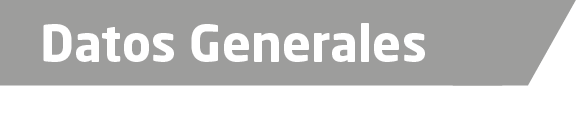 Nombre Octavio Herrera CastilloGrado de Escolaridad Licenciatura en DerechoCédula Profesional (Licenciatura) 1730169Teléfono de Oficina 774 75 8 03 01Correo Electrónico octavioherrera7@outlook.comDatos GeneralesFormación Académica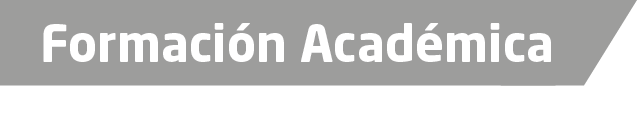 1986-1990Universidad Veracruzana, Estudios de Licenciatura en Derecho.1999Diplomado en Derechos Humanos, impartido por la Universidad Anáhuac y la Comisión Nacional de Derechos Humanos. Xalapa, Veracruz.2000Diplomado en Amparo, impartido por la Universidad Veracruzana. Xalapa, Veracruz.2002Diplomado en Derecho Procesal Penal, impartido por el Centro Mexicano de Estudios de Capacitación Empresarial, A.C. Xalapa, Veracruz.Trayectoria Profesional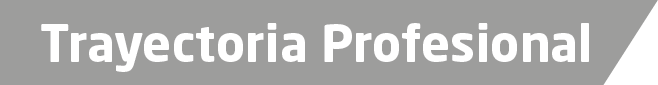 1° de Septiembre 2009 – 22 de mayo 2011Agente del Ministerio Público Investigador Itinerante en Chicontepec, Veracruz.23 de mayo 2011 – 09 de marzo 2015Agente del Ministerio Público Investigador Itinerante en Papantla, Veracruz.10 de marzo 2015- 04 de septiembre 2016Fiscal Itinerante en Uxpanapa, Veracruz.05 de septiembre 2016 -  a la fechaFiscal Itinerante en Huayacocotla, Veracruz.s de Conocimiento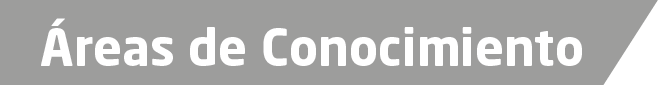 Derecho ConstitucionalDerecho AgrarioDerecho Penal